  НЕГОСУДАРСТВЕННОЕ ОБРАЗОВАТЕЛЬНОЕ УЧРЕЖДЕНИЕВЫСШЕГО ПРОФЕССИОНАЛЬНОГО ОБРАЗОВАНИЯ«РОССИЙСКИЙ НОВЫЙ УНИВЕРСИТЕТ»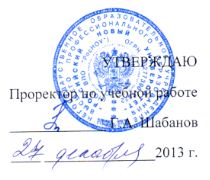 ПРАВИЛА ПРОВЕДЕНИЯ ВСТУПИТЕЛЬНЫХ ИСПЫТАНИЙ ПО РУССКОМУ ЯЗЫКУМосква 2013I. Общие положения1. Данные Правила проведения вступительных испытаний являются составной частью Правил приема в НОУ ВПО «Российский новый университет» в 2013 году.2. Данные Правила регламентируют все вопросы проведения вступительных испытаний по русскому языку для абитуриентов, поступающих на все направления (специальности), не оговоренные Правилами приема.3. Подготовка и проведение вступительных испытаний возлагается на соответствующую предметную экзаменационную комиссию. Ответственным за соблюдение данных Правил является председатель предметной экзаменационной комиссии. II. Процедура проведения1. Работа  экзаменационной комиссии включает:         подготовку экзаменационных материалов,        проведение консультаций для абитуриентов по содержанию программы вступительного испытания, по предъявляемым требованиям, критериям оценки, технологии проведения вступительного испытания и т.п.,         проведение вступительных испытаний. Проведение письменного вступительного испытания осуществляется членами Предметной экзаменационной комиссии, при участии сотрудников приёмной комиссии НОУ ВПО «РосНОУ», ответственным секретарём Приёмной комиссии.2. Аудитории должны быть соответствующим образом изолированы от помещений, не использующихся для проведения вступительного испытания.3. Для проведения вступительных испытаний формируются экзаменационные группы абитуриентов. 
4. В один день может проводиться только одно вступительное испытание. 5. На время проведения вступительного испытания в аудиториях должны быть закрыты стенды, плакаты и иные материалы с информационной и справочно-познавательной информацией по соответствующим общеобразовательным предметам.6. Количество рабочих мест в аудиториях определяется с учетом необходимости эффективного и комфортного размещения участников вступительного испытания.7. Дата, время и место проведения вступительного испытания определяется расписанием вступительных испытаний, которое вывешивается приемной комиссией на сайте и на информационном стенде приемной комиссии не позднее 20 июня. В расписании вступительных испытаний для каждого вступительного испытания указывается:        название предмета;         дата, время и место проведения консультации;         дата, время и место проведения вступительного испытания.В расписании вступительных испытаний фамилии председателей и членов предметных экзаменационных комиссий не указываются. 8. Вступительные испытания начинаются строго по расписанию. Абитуриент обязан прибыть на вступительное испытание минимум за 30 минут до начала вступительного испытания, указанного в расписании.9. Перед началом вступительного испытания абитуриент обязан представить предметной комиссии документ, удостоверяющий личность10. До начала вступительного испытания члены экзаменационной комиссии проводят инструктаж участников, в том числе информируют участников вступительного испытания о порядке проведения экзамена, правилах заполнения бланков вступительного испытания, продолжительности экзамена, порядке подачи апелляций о нарушении установленного порядка проведения вступительного испытания по общеобразовательному предмету и о несогласии с выставленными баллами, о случаях удаления с экзамена, а также о времени и месте ознакомления с результатами вступительных испытаний.11. Продолжительность вступительного испытания составляет не более 120  минут с момента объявления заданий вступительного испытания. По окончании этого времени абитуриент обязан прекратить работу и листы, выданные для выполнения заданий вступительного испытания, сдать членам экзаменационной комиссии. Абитуриент, не выполнивший полностью тестовое задание, сдает ее незаконченной. 12. Во время проведения вступительных испытаний абитуриент обязан соблюдать следующие правила поведения:         соблюдать тишину;         работать самостоятельно;         использовать для записей только бланки работ установленного образца, имеющие печать приемной комиссии; 13. Категорически запрещается:         использовать на экзаменах какие-либо справочные материалы (учебники, учебные пособия, справочники, любого вида записи, электронные средства запоминания и хранения информации и т.п.);         пользоваться средствами оперативной связи;         разговаривать с другими экзаменующимися;         вставать с места и пересаживаться без разрешения экзаменаторов. 14. Во время проведения вступительных испытаний в аудитории разрешается присутствовать:         председателю приемной комиссии и его заместителю;         председателю соответствующей экзаменационной комиссии;         ответственному секретарю приемной комиссии;         членам экзаменационной комиссии, назначенным для проведения экзамена в данной группе. 14. По окончании вступительного испытания абитуриент обязан сдать членам экзаменационной комиссии все полученные им во время вступительного испытания листы для выполнения заданий.15. Лица, опоздавшие на вступительные испытания, допускаются к сдаче вступительных испытаний только с разрешения ответственного секретаря приемной комиссии или его заместителя. При опоздании к началу вступительного испытания менее чем на один час, абитуриент может быть допущен к испытанию, причем время на выполнение задания ему не увеличивается, о чем он должен быть предупрежден заранее.Решение о допуске к испытанию принимает председатель приемной комиссии или его заместитель. При опоздании абитуриента к началу испытания более чем на час абитуриент считается не явившимся на вступительное испытание. 16. Лица, не явившиеся на вступительные испытания по уважительной причине, подтвержденной документально, допускаются к сдаче пропущенных вступительных испытаний индивидуально по разрешению председателя (заместителя председателя) приемной комиссии в пределах установленных сроков проведения вступительных испытаний. Уважительной причиной пропуска вступительного испытания являются:        болезнь абитуриента (подтверждаемая предъявлением справки о болезни из государственного лечебного заведения, заверенной печатью лечебного заведения для медицинских справок);        чрезвычайная ситуация (подтверждаемая предъявлением справки государственной организации, зафиксировавшей факт чрезвычайной ситуации).III. Процедура проверки и оценки1. После окончания вступительного испытания председатель экзаменационной комиссии распределяет экзаменационные работы их между экзаменаторами для проверки. 2. Проверка письменных работ проводится только в помещении образовательного учреждения и только экзаменаторами. В необходимых случаях ответственный секретарь приемной комиссии или председатель предметной экзаменационной комиссии привлекает к проверке отдельных работ других членов предметной экзаменационной комиссии, что фиксируется подписями экзаменаторов на листах соответствующих работ. 3. Во время проверки экзаменационных работ в аудитории, разрешается присутствовать:         председателю приемной комиссии и его заместителю;        председателю экзаменационной комиссии;         экспертам, назначенным для проведения проверки экзаменационных работ по данному предмету. Присутствие на вступительных испытаниях и проверке экзаменационных работ других лиц, включая инспектирующие органы, без разрешения председателя приемной комиссии или его заместителя запрещается. 4. Вступительные испытания оцениваются по стобалльной шкале.5. Оценка за вступительное испытание ставится в баллах цифрой и прописью в соответствии с принятой образовательным учреждением системой баллов и удостоверяется подписью экзаменатора. 6. Проверенные письменные работы передаются председателем предметной экзаменационной комиссии ответственному секретарю приемной комиссии или его заместителю. 
7. Ответственный секретарь приемной комиссии или его заместитель производит дешифровку письменных работ. Оценки, проставленные экзаменаторами на письменных работах, заносятся в протокол заседания экзаменационной комиссии и в экзаменационные листы абитуриентов. Протоколы заседания экзаменационной комиссии подписываются председателем экзаменационной комиссии и членами комиссии.  8. Результаты письменного вступительного испытания объявляются на следующий день и размещаются на информационном стенде и официальном сайте приемной комиссии. 9. Абитуриенты, не явившиеся на вступительные испытания без уважительных причин, получившие неудовлетворительную отметку, а также забравшие документы по собственному желанию в период проведения вступительных испытаний, к дальнейшим испытаниям не допускаются и не участвуют в конкурсе. Абитуриенты, забравшие документы по собственному желанию после окончания вступительных испытаний до подведения итогов конкурса, не участвуют в конкурсе. 
11. Повторная сдача вступительного испытания при получении неудовлетворительной оценки или с целью улучшения отметки не допускается 12. Критерии оценивания: задания с 1 по 30 (часть 1) – 2 балла за каждое задание; задания с 1 по 8 (часть 2) – 5 баллов за каждое задание.